APPLICATION FOR APPOINTMENT TO TOWN OF SELMA BOARD/COMMITTEE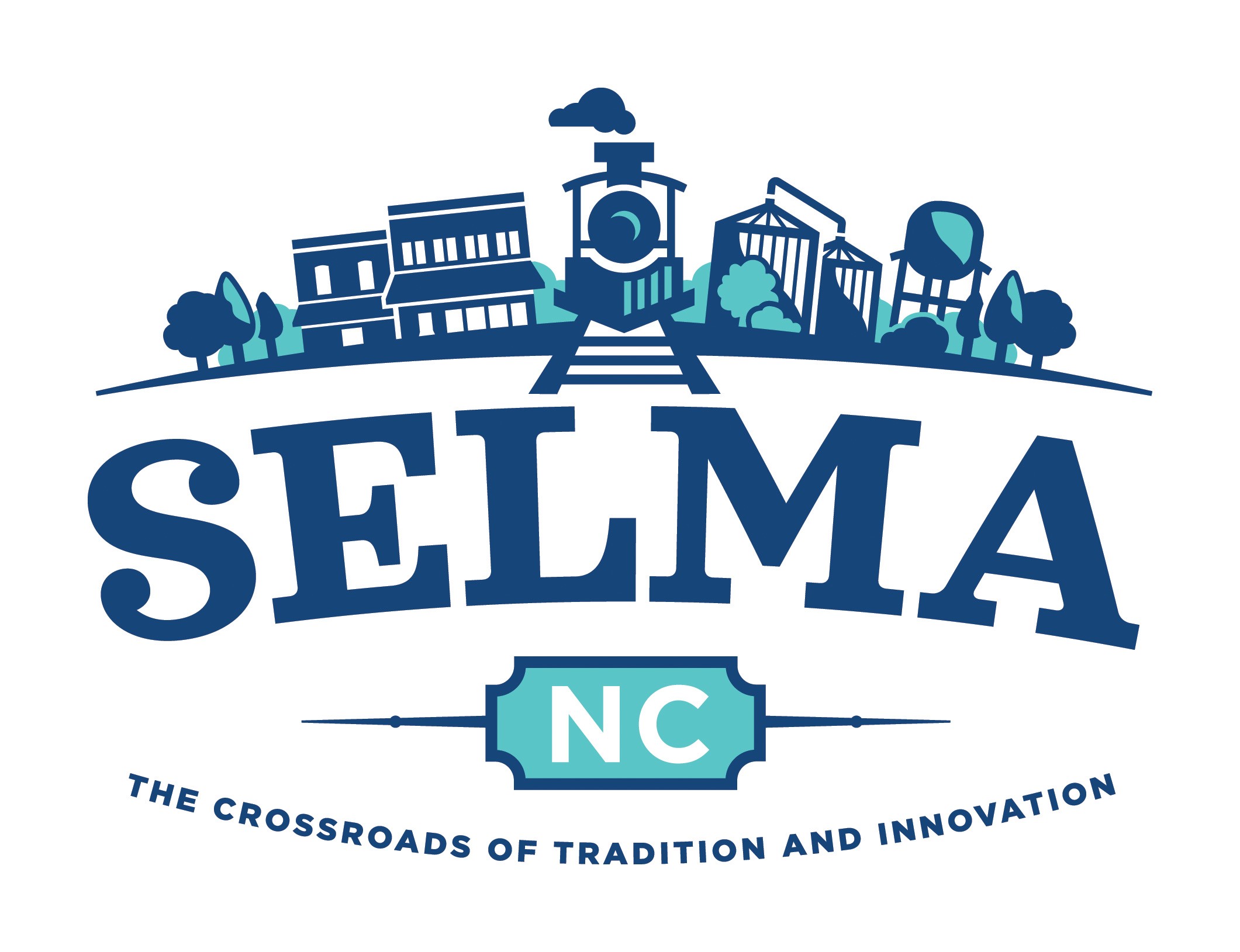 BOARD OR COMMITTEE:	 	BOARD OR COMMITTEE:	 	BOARD OR COMMITTEE:	 	NAME:	 	NAME:	 	NAME:	 	ADDRESS:	 	ADDRESS:	 	ADDRESS:	 	E-MAIL ADDRESS:	 	E-MAIL ADDRESS:	 	E-MAIL ADDRESS:	 	TELEPHONE:(Home)	(Work) _____________________________ PRESENT OCCUPATION:	 	PRESENT OCCUPATION:	 	PRESENT OCCUPATION:	 	YEARS OF FORMAL EDUCATION:	 	YEARS OF FORMAL EDUCATION:	 	YEARS OF FORMAL EDUCATION:	 	CIVIC AND FRATERNAL ORGANIZATIONS IN WHICH YOU HAVE PARTICIPATED:(IF A SEPARATE SHEET IS NEEDED FOR ANY OF THE BELOW, PLEASE ATTACH.)CIVIC AND FRATERNAL ORGANIZATIONS IN WHICH YOU HAVE PARTICIPATED:(IF A SEPARATE SHEET IS NEEDED FOR ANY OF THE BELOW, PLEASE ATTACH.)CIVIC AND FRATERNAL ORGANIZATIONS IN WHICH YOU HAVE PARTICIPATED:(IF A SEPARATE SHEET IS NEEDED FOR ANY OF THE BELOW, PLEASE ATTACH.)PLEASE LIST IDEAS YOU WOULD LIKE TO BRING TO BOARD/COMMITTEE:PLEASE LIST IDEAS YOU WOULD LIKE TO BRING TO BOARD/COMMITTEE:PLEASE LIST IDEAS YOU WOULD LIKE TO BRING TO BOARD/COMMITTEE:LIST SPECIFIC EXPERIENCE AND KNOWLEDGE/SKILLS USEFUL TO THE BOARD/COMMITTEE ABOVE:LIST SPECIFIC EXPERIENCE AND KNOWLEDGE/SKILLS USEFUL TO THE BOARD/COMMITTEE ABOVE:LIST SPECIFIC EXPERIENCE AND KNOWLEDGE/SKILLS USEFUL TO THE BOARD/COMMITTEE ABOVE:DATE:   	 Email:  nsorrell@selma-nc.comFax: (919) 965-4637Mail: 114 N. Raiford St., Selma, NC 27576Phone: (919) 965-9841 Ext. 1001DATE:   	 Email:  nsorrell@selma-nc.comFax: (919) 965-4637Mail: 114 N. Raiford St., Selma, NC 27576Phone: (919) 965-9841 Ext. 1001SIGNATURE:    	